「　アプリを作ろう　」１　Ａｐｐ　Ｉｎｖｅｎｔｏｒの起動Googleなどの検索サイトで「app inventor」と入力しましょう。MIT App Inventorと表示されたらこれをクリックして，App Inventorを起動します。２　表示画面の作成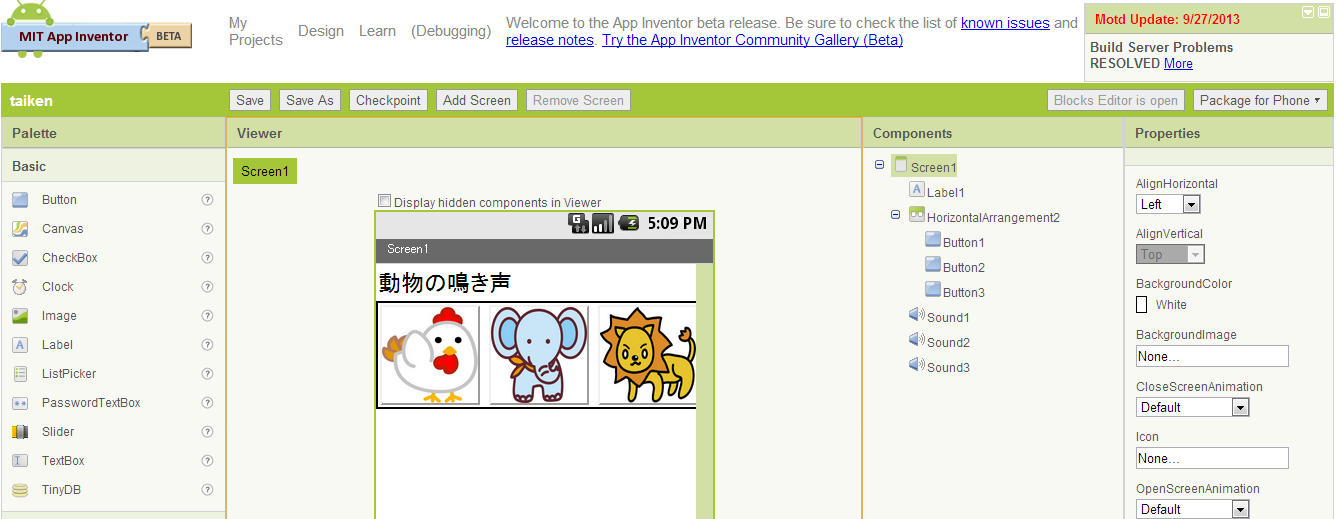 これから，表示画面を作成していきます。上記のように，にわとり，ぞう，ライオンのイラストを配置します。また，「動物の鳴き声」というテキストを追加します。３　ブロックの組み立て（プログラミング）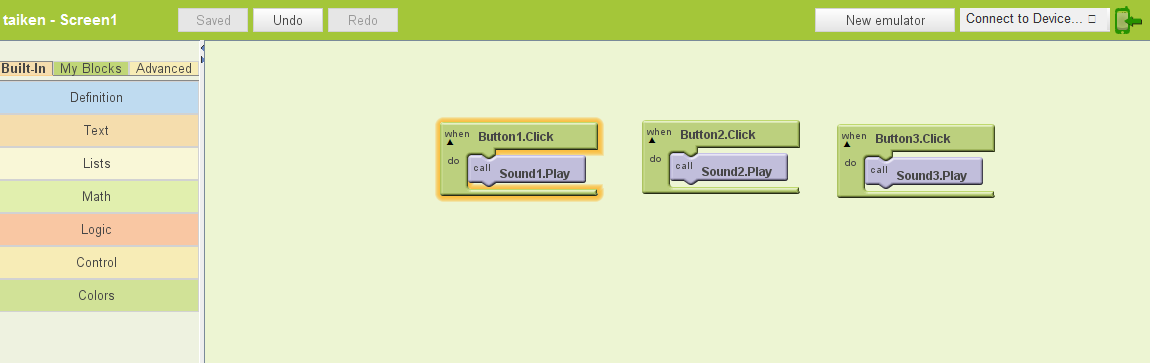 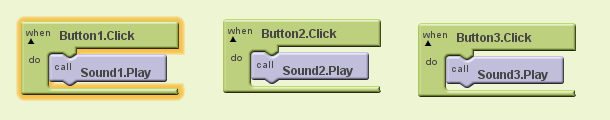 ブロックを組み立てることでプログラミングができます。上記は「ボタンをクリックすると，音が鳴る」というブロックを３つ作りました。４　アプリを実行してみよう　  それでは，実行してみましょう。　 「コケコッコー♪」とにわとりは鳴きましたか？　  作成したアプリは，スマートフォンやタブレット端末などで実行できます。友達に配布することもできます。パソコンさえあれば，自宅で作成することもできます。